Tópico 4 (16/04 - 27/04)Sistemas e Serviços da Informação: O apogeu da Informação científico-técnica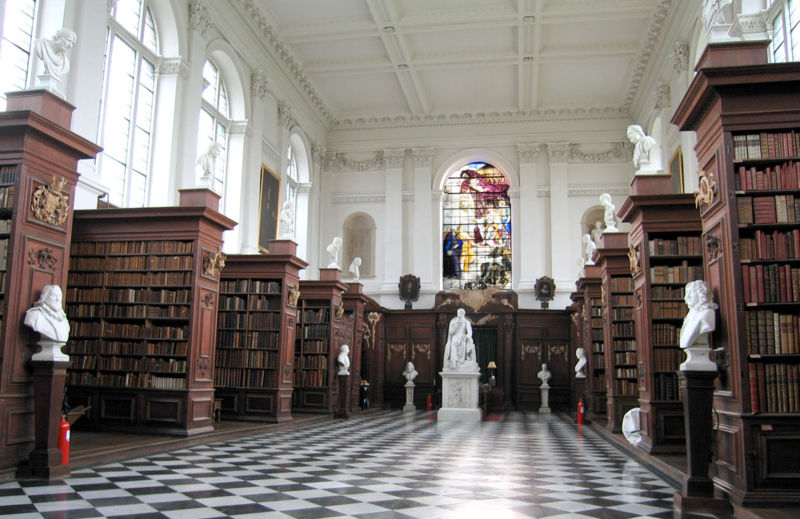 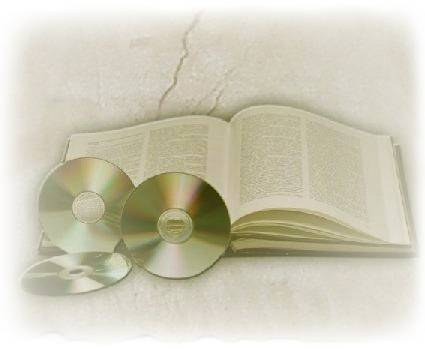 Neste tópico é feita uma reflexão sobre os conceitos de 'documentação' e 'informação' e sobre as consequências de uma especificidade cada vez mais ampla dos serviços de informação que, naturalmente se foram alterando nas suas orientações, funções e objectivos ao longo do tempo.Ao realizar as Actividades Formativas 4 irá, com naturalidade, analisar e compreender melhor toda esta evolução. Texto 4.1 (Manual) - O apogeu da informação científico-técnica. Capítulo 2.3 - 2.3.1 e 2.3.2 (Silva e Ribeiro, 2008: 55 - 66). Texto 4.2 - Bibliotecas digitais e Metadados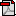 Texto 4.3 - A Ciência da Informação no mundo contemporâneo Actividades Formativas 4 Tópico 4 Fórum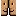 